Publicado en  el 22/07/2016 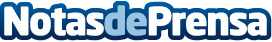 Presentan hoy el Catálogo Jara 2016 en la Filmoteca de Extremadura La secretaria general de Cultura, Miriam García Cabezas, y el director de la Filmoteca de Extremadura, David Garrido, participarán hoy viernes, 22 de julio, a las 20:00 horas, en la presentación del Catálogo Jara 2016, en la sede cacereña de la Filmoteca, la Fundación Extremeña de Cine. El acto será gratuito y abierto al público hasta completar el aforoDatos de contacto:Nota de prensa publicada en: https://www.notasdeprensa.es/presentan-hoy-el-catalogo-jara-2016-en-la Categorias: Cine Artes Visuales Extremadura http://www.notasdeprensa.es